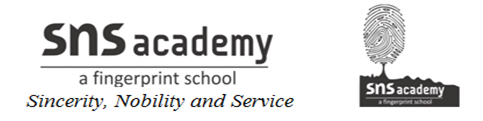 DIFFERENTIAL EQUATIONSSTD: 12									Answer the following:Solve: Find the equation of the curve passing through (1, 0) and which has slope Solve: Solve: Solve: Solve : Solve: Solve: Solve: Find the cubic polynomial in  which attains its maximum value 4 and minimum value 0 at  respectively.Solve: 	Solve : 	13.Solve: 	Solve: 	15.	Solve:   16.	Solve: 17.	The number of bacteria in a yeast culture grows at a rate which is proportional to the number 	present. If the population of a colony of yeast bacterial triples in 1 hour. Show that the 	number of  bacteria at the end of five hours will be  times of the population at initial 	time.